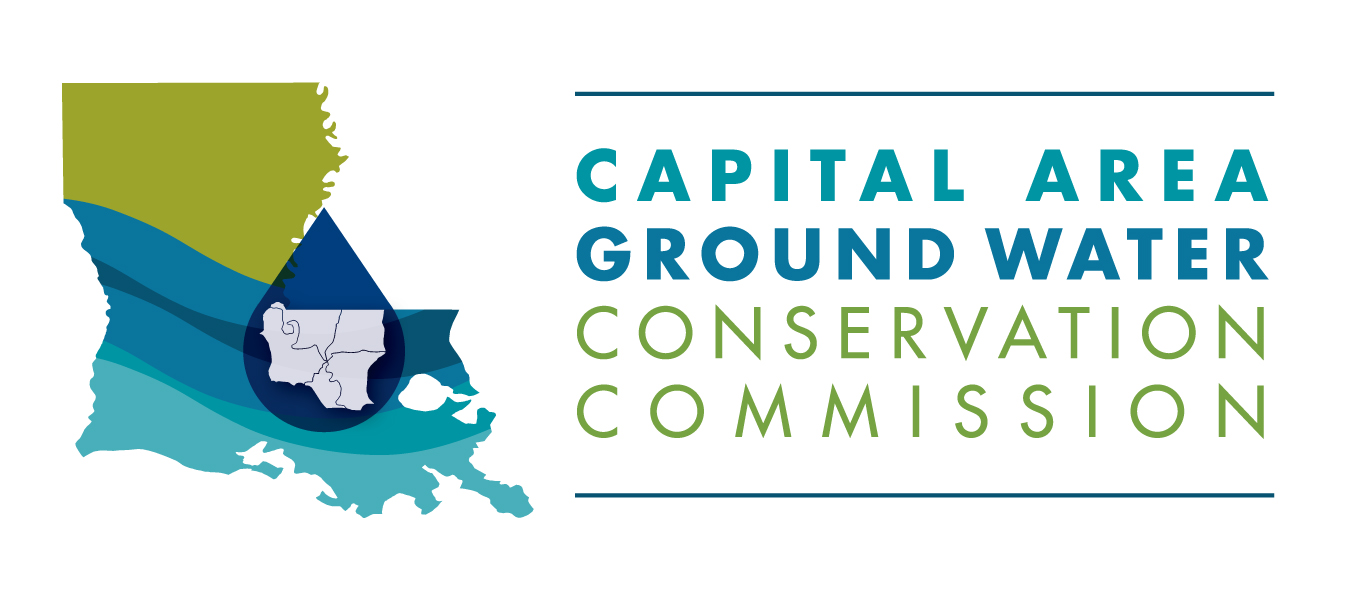 PUBLIC HEARINGDOCKET NO. CAGWCD 2019-01Proposed Budget FY 20208:30 AM
June 12, 2019Hearing OfficerAnthony J. Duplechin, Jr., PG.
Executive Director, Capital Area Groundwater Conservation DistrictAgendaWelcomeFiling of State ExhibitsPublic CommentAdjournment